Lekcja	04,05.05.2020Temat: Zu Mittag esse ich  nie Hamburger – potrawy spożywcze na obiadNazwy potraw:das Fleisch – mięso, die Nudeln - makaron, Pommes frites - frytki, 
der Fisch - ryba, das Gemüse - warzywa, der Reis - ryż, der Salat - sałataZwroty:Zu Mittag esse ich immer Suppe – na obiad jem zawsze zupę Ich esse oft/immer Nudeln – jem często / zawsze makaron Ich esse nie/selten Hamburger – jem nigdy/rzadko hamburgeryNapisz w języku niemieckim jak często jeszA . Pizze - B. Fleich - C. Fisch - Lekcja	08.04.2020Temat: Laura ist   eine Naschkatze – słodycze  i owoce w j. niemieckimNazwy  słodyczy  i  owoców:   die Schokolade-czekolada,  die Banane - banan, das Eis - lody
 die Gummibärchen - żelki, der Apfel-jabłko, Birne – gruszka, Erdbeere – truskawka, Kiwi, die Bonbons - cukierki, die Orange - pomarańcze, der Schokoriegel - batonikZwroty:Ich bin eine Naschkatze – jestem łasuchemIch mag Süßigkeiten und Obst -  lubię słodycze i owocePokoloruj i podpisz  po niemiecku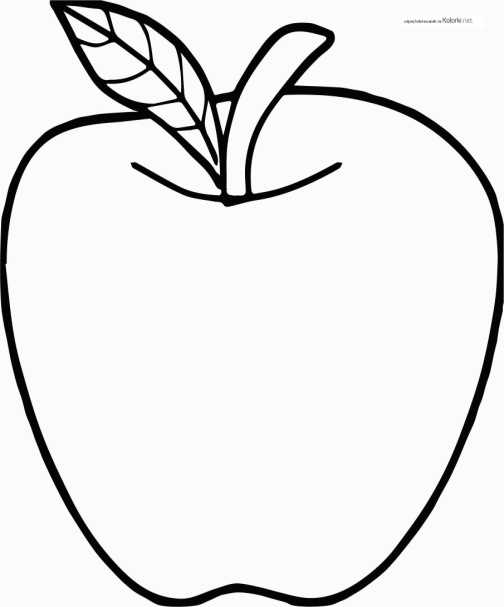 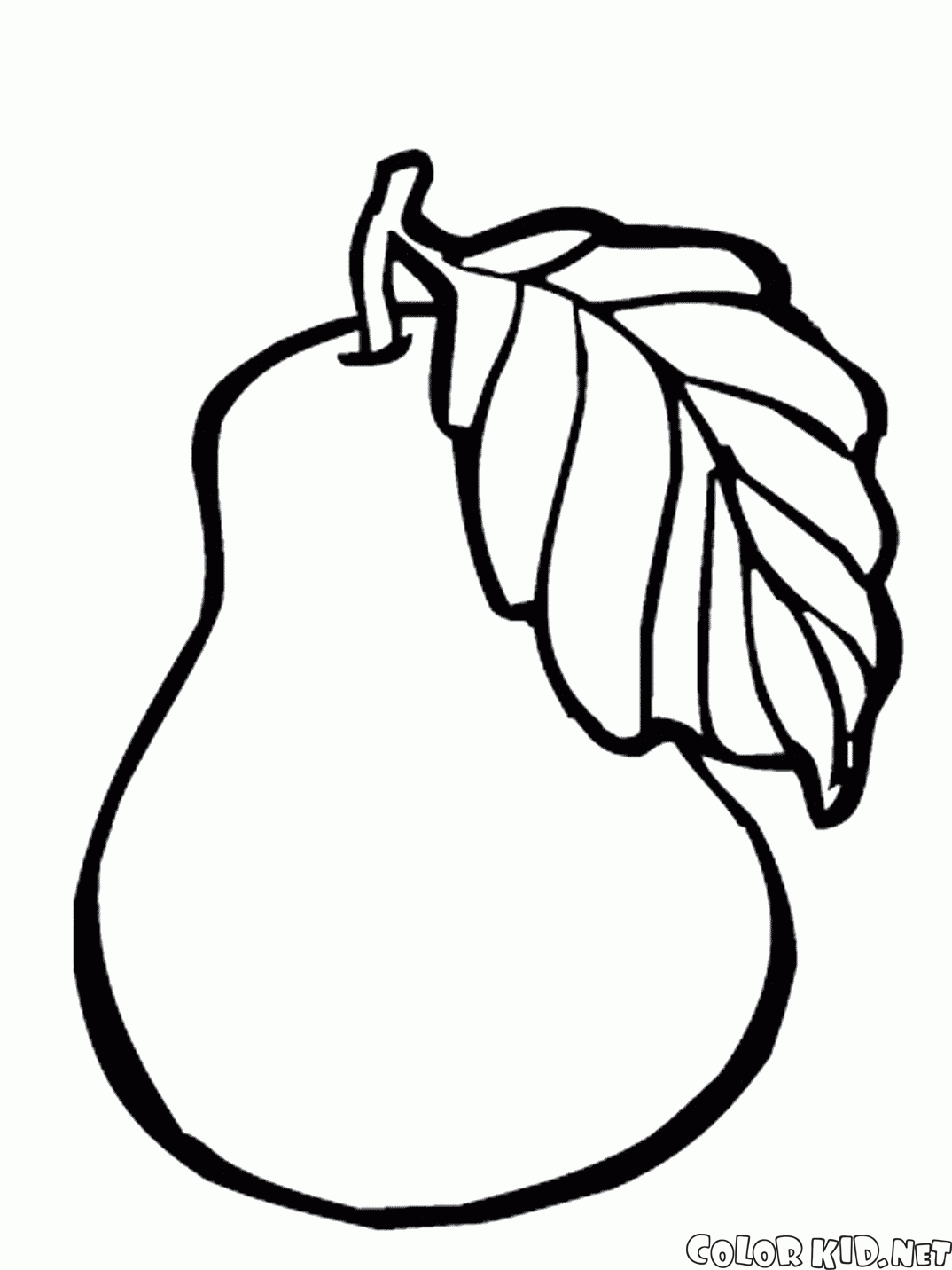 …………………………………………………….             ………………………………………………………..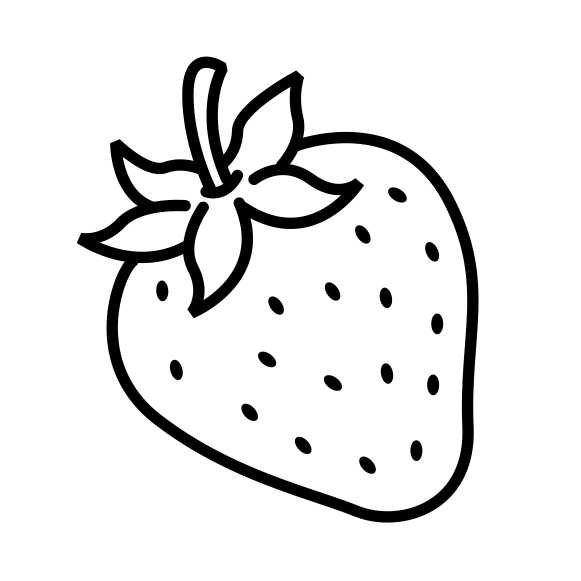 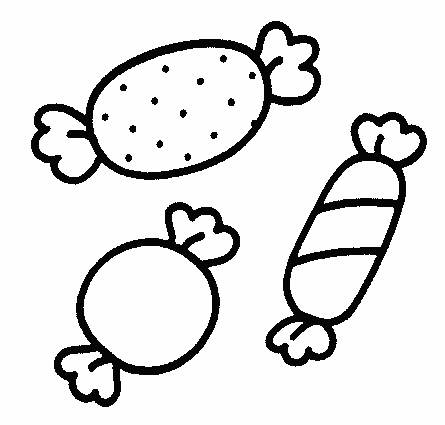 ……………………………………………………………             …………………………………………………….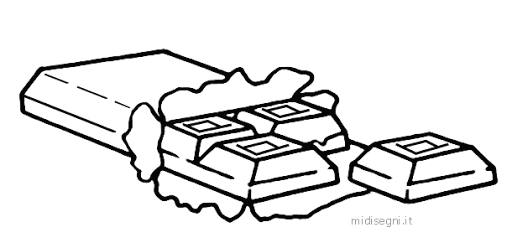 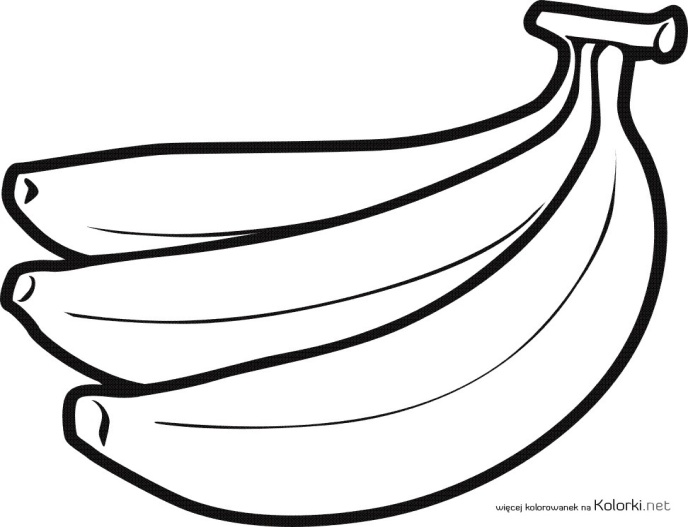 ………………………………………………………….                …………………………………………………………………………………… 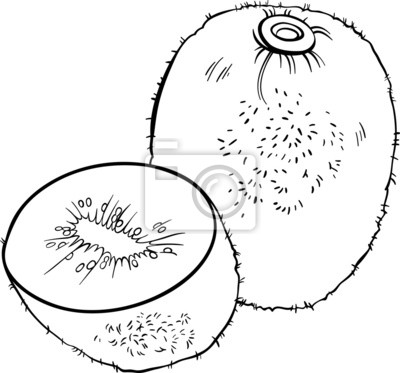 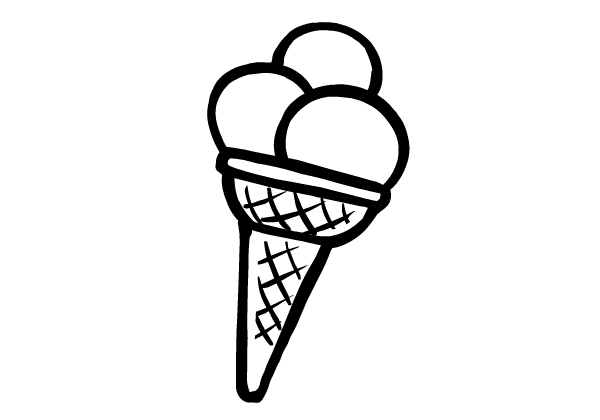 ………………………………………………………………………..                         …………………………………………………..Rozwiązane zadania proszę przesłać na emalia: bogumilaszt@gmail.comDrodzy rodzice - proszę przypilnować dziecko, aby zadania zostały zrobione i proszę pomóc i zachęcić dziecko do jego wykonania. 